Direction du Commerce Batna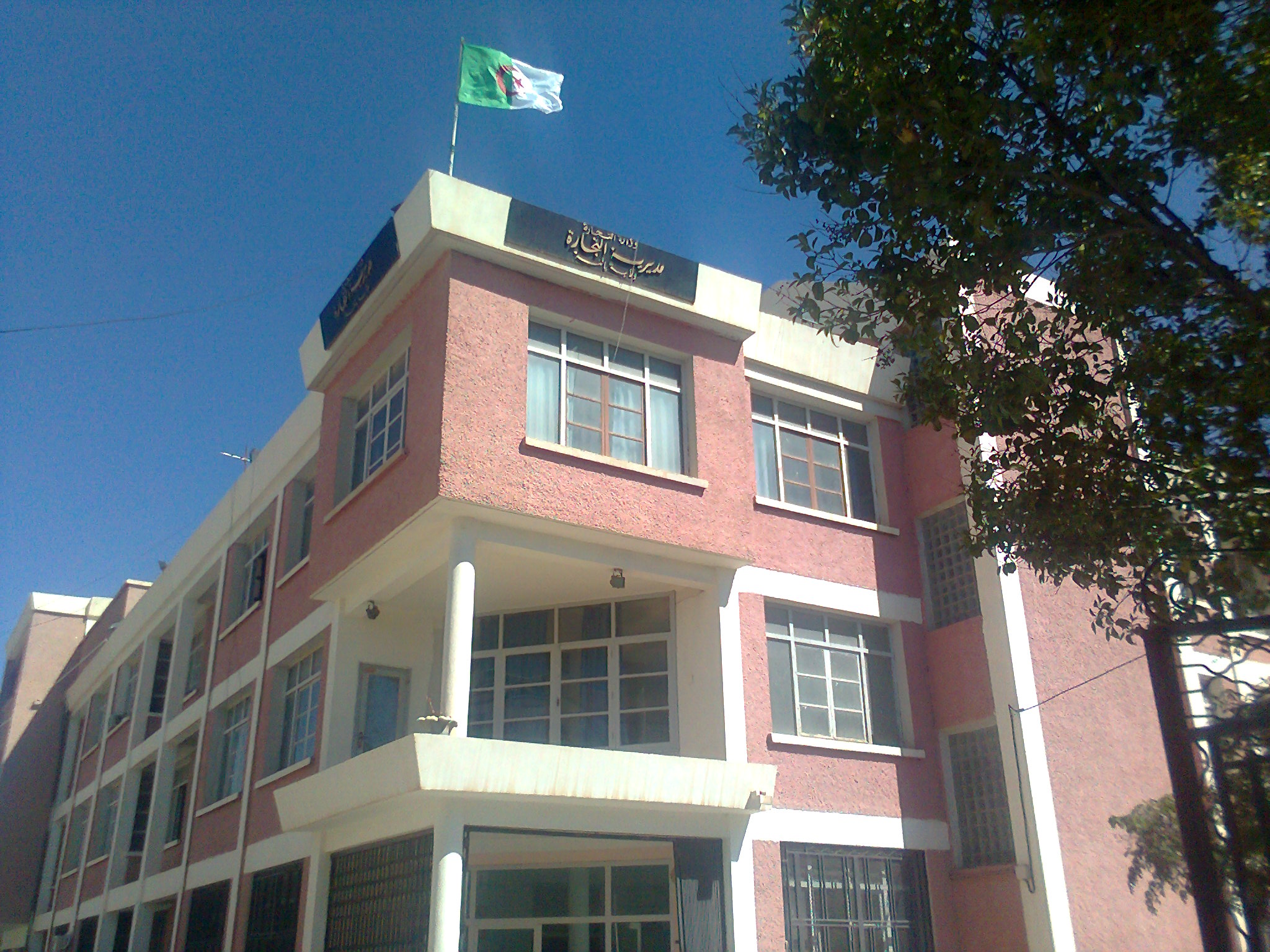 Bilan des activités des services de la direction  du commerce durant deuxième trimestre 2015Principales InfractionsBilan des Brigades MixtesNombre de Brigades65Nombre d’Interventions 8.562Nombre d’Infractions1.721Nombre de Procès-Verbaux 1.696Nombre de Fermetures Administratives 130Nombre d’Echantillons prélevés 45Quantité de Produits Saisies (Tonnes)0,6616Principaux Produits SaisiesViandes- Produits AlimentairesValeur de la Saisie (DA)220.649.053,00Montant de Défaut de Facture (DA)1.330.099.093,65Montant de Prix Illicite (DA)256.340,00Montant de Factures Fictives-Contrôle de la Qualité et de la Répression des FraudesContrôles des pratiques Commerciales*Manque d’’hygiène *Produits non Conformes* Manque d’Etiquetage*Défaut d’affichage des prix*Défaut de facturation*D.R.C*Activité commerciale sédentaire sans local.Commerce – Services VétérinairesCommerce –Impôts - DouanesNombre d’Interventions 4520Nombre d’Infractions/13Nombre de Procès-Verbaux /07Nombre de Fermetures Administratives //Nombre d’Echantillons prélevés //Montant de Défaut de Facture (DA)/252.059.323,00Quantité de Produits Saisies (Tonnes)//Principaux Produits Saisies//Valeur de la Saisie (DA)//